Rapor veya tez, A4 (210x297mm) boyutundaki 80-90 gramajlı beyaz çizgisiz kâğıda bilgisayarda yazılmalıdır. Rapor/tez, Microsoft Word veya benzeri bir yazılım ile 12 punto büyüklüğünde Arial veya Times New Roman fontlarında, iki yana yaslı (justify) olarak yazılarak şekil ve grafikler teknik resim kurallarına uygun olarak çizilmelidir. Yazımda virgül ve noktadan sonra bir karakter boşluk bırakılmalı, ondalık sayıların yazımında kesirli kısmın ifadesi için virgül kullanılmalıdır. Kelimeler satır sonlarında bölünmemelidir.Sayfanın alt ve üst kısmından 2,5 cm, sol tarafından 3,5 cm ve sağ tarafından 2,5 cm boşluk bırakılarak metin yazıları 1.5 satır aralığı ile yazılmalıdır. Önsöz, içindekiler, çizelge ve şekil listeleri, kısaltmalar, sembol listesi, özetler, metin içindeki çizelge ve şekillerin isim ve açıklamaları ve dipnotlar, kaynaklar, ekler ve özgeçmiş 1 satır aralıklı yazılır.Ana başlıklar, bölüm başlıkları ve alt bölüm başlıkları ile bunları izleyen ilk paragraf arasında; aynı zamanda bir bölümün son satırı ile bir sonraki bölüm başlığı arasında bir satır boşluk bırakılmalıdır. Bir bölümün, kesimin veya alt kesimin başlıklarında ve ilk paragrafında paragraf girintisi olmamalı, girinti diğer paragraflarda olmalıdır. Paragraflar 1 cm boşluk (sekme) bırakılarak başlanır. Paragraflar arasına boş satır konmaz. Ana bölüm başlıklarının yazıldığı sayfada, kâğıdın üst kısmından bırakılan boşluk 5 cm olacaktır.Rapor/Tezde bölüm numaralandırılması ondalık sistem ile yapılmalı, ana bölümler yalnız bir rakamla, alt bölümler ise 2, 3, veya en fazla 4 rakamla belirtilmeli, her rakamdan sonra nokta kullanılmalıdır. Başlıkların sırası ve biçimi aşağıdaki kurallara göre düzenlenmelidir.     Ana bölüm başlığı	Sola hizalı, 12 punto, büyük harf, koyuDerece başlık	Sola dayalı, 12 punto, kelime baş harfleri büyük, koyuDerece başlık	Sola dayalı, 12 punto, kelime baş harfleri büyük, koyuDerece başlık	0,5 cm içerden, 12 punto, kelime baş harfleri büyük, koyu    Örneğin; Rapor/Tezin ikinci bölümünde yer alan herhangi bir ana başlık ve alt başlıkları şu şekilde düzenlenmelidir.Ana bölüm başlığı:     2.YALIN ÜRETİMDerece başlık:2.1 Yalın Üretim KavramıDerece başlık:2.1.1 Yalın Üretim TeknikleriDerece başlık:Toplam Verimli Bakım (TPM)Ana bölüm başlıklarının tamamı, diğer alt başlıkların her kelimesinin ilk harfi büyük harfle yazılmalıdır. Başlıklar satır kenarından başlayacak şekilde ayarlanmalı ve tüm başlıklar koyu olarak yazılmalıdır.Rapor/Tezde çizelgeler yazım alanı içinde sola dayalı olarak yerleştirilmelidir. Çizelge numarası ve başlığının çizelgenin üst kısmında sola dayalı olarak yazılmalıdır. Rapor/Tezde şekiller yazım alanı içinde ortaya hizalı olarak yerleştirilmelidir. Şekil numarası ve başlığının ise şeklin alt kısmında ortaya hizalı olarak yazılması gerekir. Çizelge ve Şekil başlıkları 10 punto büyüklüğünde olmalıdır. Çizelge ve Şekillerin numaralandırılması bölüm bazında olacaktır. Çizelge içindeki bilgiler okunabilir büyüklükte olmalıdır. Çizelge ve şekil gösterimi için aşağıda birer örnek verilmiştir.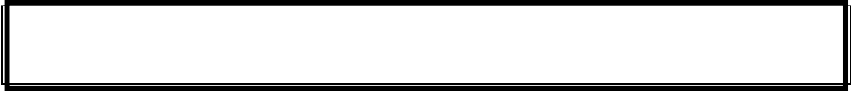 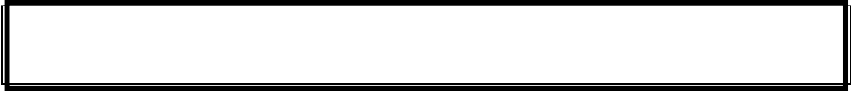 Çizelge numaralandırma Bölüm bazında olacaktır. Örneğin İkinci Bölümün ilk tablosu Çizelge 2.1, ikinci şekli Şekil 2.2 şeklinde numaralandırılacaktır.Çizelge 2.1 Algoritmanın test sonuçları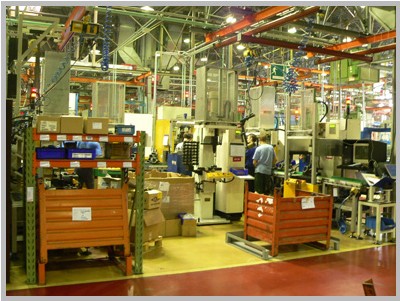 Şekil 4.8 Montaj kısmından bir görünüm (Şekiller de Bölüm bazında numaralandırılacaktır.)Sayfalar numaralandırılmalıdır. Sayfa numaraları, sayfaların alt orta kısmında verilmelidir. “Giriş” bölümüne kadar Roma Rakamı ile, “Giriş” bölümünden itibaren sayfa numarası normal rakamlarla yazılmalıdır. Sayfa numaraları ile sayfanın son satırı arasında iki satır boşluk bulunmalıdır. Sayfa numaraları metin için kullanılan yazı karakteri ile yazılmalıdır.Ön kapak Ek-1’deki formata uygun olacak, arka kapakta hiçbir yazı bulunmayacaktır. Ön kapaktan sonra aynı içerikli ancak kağıt üzerine yazılı ikinci bir iç kapak (Ek-2) bulunacaktır.Bir rapor/tezde, gerekli görüldüğünde bir başka araştırmacının yayınından bir kısım tamamen alınabilir. Böyle bir durumda alıntı yapılan bölüm özgün kaynaktan hiç hata yapmadan aktarılmalı ve alıntının kaynağı hem metinde sayfa numarası ile birlikte, hem de kaynakçada belirtilmelidir.Metin içerisinde atıfta bulunurken ilgili yayının yazarı/yazarlarının soyadı ve yayın yılı kullanılır. Aşağıda ilgili örnekler yer almaktadır.Örnekler;Burnak (1997), kaliteyi şöyle tanımlıyor: …Tesis planlaması, büyük ölçüde yatırım gerektiren ve kuruluşun hareket serbestliğini yıllarca kısıtlayacak olan uzun ve orta dönemli kararlara dayanır (İşlier, 1997).Genel anlamda iş hukuku, … (Güven ve Aydın, 2004).Üç veya daha fazla yazarlı bir yayına atıfta bulunulması gerekiyorsa ilk yazarın soyadından sonra "vd." kısaltması kullanılacaktır. Ancak, Kaynaklar listesinde çok yazarlı yayınlar bütün yazarların adları ile, "vd. " kalıbı kullanılmaksızın verilir.Anık vd. (1999)…(Oishi vd., 1999).Metin içerisinde bir kuruma veya gruba ilk defa atıfta bulunulduğunda kurumun/grubun tam adı ve parantez içerisinde kısaltması verilecektir. Aynı kurum/gruba yapılacak sonraki atıflarda ise sadece bu kısaltma kullanılacaktır.…(Uluslararası Çalışma Örgütü [ILO], 2004).…(ILO, 2004).Atıfta bulunulacak kaynak birden fazla ise ve bu kaynakların yazarları aynı ise bu kaynaklar metin içinde aşağıdaki şekilde gösterilecektir.Aynı yazar/yazarlara ait farklı yıllarda yapılan yayınlar söz konusu ise…	(Montgomery, 1991, 1997).Aynı yazar/yazarların aynı yıl içinde yaptığı farklı yayınlar söz konusu ise… (Deepin ve Cross, 2001a, 2001b).Metin içinde birden fazla yayının kaynak gösterilmesi durumunda, kaynakların yazar soyadına göre alfabetik sırada verilmesi gerekmektedir.(Cergibozan, 2010; Subulan, 2011; Yunusoğlu, 2011).Rapor/Tez BölümleriRapor/Tez aşağıda verilen kapak içinde, numaralandırılmış “Önsöz, İntihal Beyanı, Teşekkür, İçindekiler, Şekil Listesi, Çizelge Listesi, Özet, Giriş, Materyal-Metot, Araştırma Bulguları ve İrdeleme, Sonuç ve Değerlendirme, Kaynaklar” bölümlerinden oluşmalıdır. Ancak Materyal-Metot bölümü başta olmak üzere konunun durumuna göre yukarıda belirtilen bölümlerde özel konu başlıkları /alt başlıkları düzenlenebilir. Giriş, Sonuç ve Kaynaklar gibi bölümler Raporda mutlaka yer almalıdır.Çalışmanın varsa ekleri (teknik çizim, belge, fotoğraf, cd/dvd, ürün vb.) çalışmanın son kısmına eklenmelidir. Raporunu bölümlerine ait kısa açıklama ve örnekler aşağıda verilmiştir.Özet: “Özet” bir sayfayı geçmeyecek şekilde ayrı bir sayfa olarak düzenlenmelidir. Bu bölümde araştırmanın amacı, yapılış tarzı ve elde edilen sonuçlara ait bilgi ve varsa öneriler kısaca verilecek; fakat çizelge, şekil gibi ayrıntılar, kısaltmalar, dipnotlar kullanılmayacaktır. Özet sayfasının en altında konu ile ilgili anahtar kelimeler verilmelidir. Anahtar kelimeler küçük harflerle yazılmalıdır.İntihal Beyanı: Bu bölümde öğrenciler çalışmalarının etik ilkelere uygunluğunu beyan eder.Teşekkür: Bu kısımda öğrenci yeni bir sayfada Rapor/Tez’ine yardımcı olan şahıs ve/veya kuruluşlara teşekkür sunabilir.İçindekiler Bölümü: İçindekiler bölümü, rapor/tez içinde yer alan tüm ana bölüm ve alt bölümlerin başlıklarını ve ilgili sayfa numaralarını sıralı bir biçimde gösteren bölümdür. Şekil açısından, bölümlerin kendi aralarında, aynı derecedeki alt bölümlerin de kendi aralarında bir hizaya gelerek oluşturdukları basamaklı bir yapıda olmalıdır. Bir alt bölümün başlığı, üstünde yer alan başlığın altına, 0,5 cm içeriden başlanarak yazılmalıdır.Sayfanın sol kısmına gelecek şekilde, büyük harflerle ve koyu olarak "İÇİNDEKİLER", sağ üst köşeye de küçük harflerle ve koyu olarak "Sayfa" başlığı konmalıdır. Rapor/Tezi oluşturan tüm başlıklar ve karşılarına başlangıç sayfa numaraları yazılır. Metin içerisinde yer alan başlıklar, hiçbir şekilde kısaltılmadan ve değiştirilmeden İçindekiler bölümüne aynen aktarılmalıdır.Giriş Bölümü: Çalışma hakkında genel bilgi verilmeli, çalışmanın öneminden bahsedilmelidir.Materyal - Metot Bölümü: Çalışmada yararlanılan materyallerden bahsedilmeli, kullanılan metotlar varsa teorisiyle birlikte anlatılmalıdır. Deneysel çalışma söz konusu ise yeni başlıklarla izah edilmelidir. 7. madde birinci fıkrada belirtildiği gibi konunun gerektirmesi halinde yeni özel başlıklar açılarak araştırma daha anlaşılır hale getirilmelidir.Araştırma Bulguları ve İrdeleme Bölümü: Çalışmada elde edilen araştırma bulguları burada ele alınmalı ve değerlendirilmelidir.Sonuç Bölümü: Bu bölümde çalışmanın sonucunda yapılan tespitler özetlenmeli ve çalışma sonuca bağlanmalıdır.Kaynaklar Bölümü: Rapor/Tez kapsamında atıfta bulunulan tüm kaynaklar bölümünde tam künyeleri ile alfabetik bir biçimde listelenmelidir. Burada, kitap, makale, internet dosyası vb. yayınların kaynaklar listesinde nasıl gösterileceğine dair örnekler sunulmuştur.Kitaplara yapılan atıflara örnek;Uluslararası Çalışma Örgütü. (2004). İş etüdü (6. Basım). Ankara: Milli Prodüktivite Merkezi yayınları.Sivanandam, S. N. ve Deepa, S. N. (2008). Introduction to genetic algorithms. NY: Springer.Makalelere yapılan atıflara örnek;Yalçınkaya, Ö. ve Bayhan, G.M. (2008). Modelling and optimization of average travel time for a metro line by simulation and response surface methodology. European Journal of Operational Research, 196(1), 225 - 233. İnternetten erişilen bilgilere yapılan atıflara örnekler;Yalın üretim, (b.t). 25 Mart 2010, http://www.gelisim.edu.tr/upload/notlar/ lojistige_giris_yalin_uretim_pdf.pdfKavurmacı, İ. (2009). Yalın üretim süreci. 25 Mart 2010, http://www.pronet-Özgeçmiş: Bir sayfayı geçmeyecek şekilde, anlatımda üçüncü şahıs kullanılarak hazırlanır. Üçüncü şahıs kullanılır. Doğum yılı, yeri, mezun olduğu lise, kazandığı ödüller, burslar özgeçmişte yer alır.Ekler Bölümü: Rapor/Tezin metin kısmında yer aldığında bütünlüğü bozan veya çok uzun olduğu için dikkati dağıtabilecek olan bilgilerin ekler halinde düzenlenip rapor/tezin son kısımda sunulması gerekmektedir. Ekler kapsamı içerisinde uzun ve ayrıntılı tablolar veya şekiller, anket formları, çizelgeler, belgeler, bilgisayar çıktıları, uzun alıntılar, vb. yer alır. Ekler, EK-l, EK-2 şeklinde numaralandırılmalıdır. Ayrıca, her Ek ayrı bir sayfadan başlamalı, her Ek’e ait büyük harflerle ve koyu olarak yazılmış bir başlık olmalı ve Eklerin sayfa numaralandırılması unutulmamalıdır.EK-1 Örnek Kapak Sayfası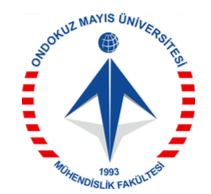 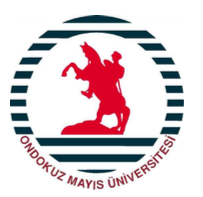 T.C.ONDOKUZ MAYIS ÜNİVERSİTESİMÜHENDİSLİK FAKÜLTESİENDÜSTRİ MÜHENDİSLİĞİ BÖLÜMÜDERS ADI Hazırlayan/ HazırlayanlarÖğrenci No- Adı SoyadıDanışmanÜnvanı - Adı SoyadıİÇİNDEKİLERSayfaÖNSÖZ	iiİNTİHAL BEYANI	iiiTEŞEKKÜR	ivİÇİNDEKİLER	vŞEKİL LİSTESİ	viÇİZELGE LİSTESİ	viiÖZET	viii1.GİRİŞ	1İkinci Derece Başlık	1Üçüncü Derece Başlık	4Dördüncü Derece Başlık	5Dördüncü Derece Başlık	6İkinci Derece Başlık	10Üçüncü Derece Başlık	14Dördüncü Derece Başlık	152. MATERYAL - METOT	202.1 İkinci Derece Başlık	202.1.1 Üçüncü Derece Başlık	242.1.1.1 Dördüncü Derece Başlık	253. ARAŞTIRMA BULGULARI ve İRDELEME	404. SONUÇ ve DEĞERLENDİRME	50KAYNAKÇA	68EKLER	71EKİntihal BeyanıBu çalışmada görsel ve yazılı biçimde sunulan tüm bilgi ve sonuçların akademik ve etik kurallara uyularak tarafımızca elde edildiğini,  çalışma içinde yer alan ancak bu çalışmaya özgü olmayan tüm sonuç ve bilgileri kaynak göstererek belirttiğimizi, bu çalışmanın daha önce herhangi bir eğitim kurumunda değerlendirme için sunulmadığını beyan ederiz.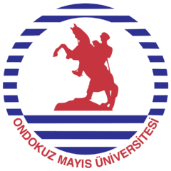 T.C.ONDOKUZMAYIS ÜNİVERSİTESİMÜHENDİSLİK FAKÜLTESİENDÜSTRİ MÜHENDİSLİĞİ BÖLÜMÜRAPOR/TEZ HAZIRLAMA VE YAZIM KURALLARI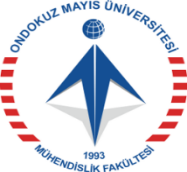 İterasyon noOrtalama değer115,8216,1315,3Ekip ÜyeleriTarihİmza